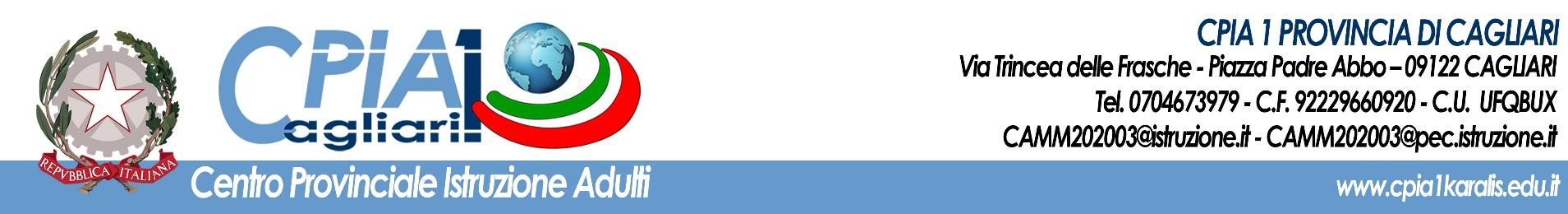 Oggetto: Adesione al progetto didattico 2022-23I SUONI DELL'ITALIANO E L'ARTE DELLA PAROLA  (Pronuncia e lettura recitata; educazione, dizione e propedeutica teatrale)Proposto da Accademia STTEA - Scuola Tascabile di Teatro (CA)
in relazione al Bando Scuola Fondazione di Sardegna        Gentilissimo ..................................................., in riferimento al nostro colloquio di presentazione del progetto summenzionato in data ________________, esprimo il nostro interesse e piena disponibilità alla realizzazione dello stesso, presso il nostro istituto, in data da stabilire, nel corso dell'anno scolastico 2022-2023. Cordiali salutiCagliari,Prof. ________